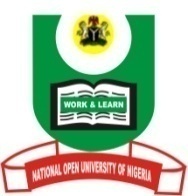 NATIONAL OPEN UNIVERSITY OF NIGERIAUNIVERSITY VILLAGE, PLOT 91 CADASTRAL ZONE, NNAMDI AZIKIWE EXPRESS WAY, JABI - ABUJA.FACULTY OF SCIENCESDEPARTMENT OF PURE AND APPLIED SCIENCESOCTOBER/NOVEMBER, 2019 SECOND SEMESTER EXAMINATIONCOURSE CODE:       CHM 306COURSE TITLE:        INSTRUMENTAL METHODS OF ANALYSISCOURSE UNIT:         2TIME: 	                     2 HOURSINSTRUCTION:         Answer question one and any other three questions.QUESTION ONE1a)  Define the following:i. Spectroscopy		ii. Fluorimetry		iii. Polarography	iv. Refractometry                                                                                                                                                                       6 marks b) State the following spectrophotometry laws						  i. Beer’s law		ii. Lambert’s law                                                                                                                                                                     2 marksc) Distinguish between absorption and emission spectroscopy.                                                     2 marksd) Based on the nature of the radiation that is absorbed or emitted, highlight the different types of spectrotroscopy.   21/2   markse) Write on the NMR spectroscopy under the following headings:		  	   i. Basic Principle     (31/2 marks)                   ii. Applications    (2 marks)f(i) What information can be obtained from measuring the refractive index of a compound using a refractometer?  3 marks                                                                                                                  f(ii) A student measured 1.2821 as a  refractive index of an organic liquid at 180C. What is   the corrected refractive index?	                                          4marks						QUESTION TWO2a.) Explain briefly the five different methods of optical analysis.	    	                      5 marksbi) Define and give mathematical expressions of:					i. Absorbance                                                                                                                      2 marks           			       ii. Transmittance                                                                                                                  2 marks            bii) Show and state the relationship between absorbance and transmittance.                    2 marks(c)  Identify the two major types of molecular vibrations and list their classes.	         4 marksQUESTION THREE3ai) what happens when infrared radiation of a characteristic frequency interacts with a molecule?                                                                                                        6 marks.3aii) Distinguish between the following:Finger print region                                                                                         2 ½ marksGroup frequencies.                                                                                        3 ½ marks.3b)   Write short note on the monochromator and detector of a typical spectrophotometer.	       										3 marksQUESTION FOUR4ai)  What is meant by ‘x-ray diffraction’?	                                                         		1 mark			4aii)   Give a brief account of the basic principle of operation of x-ray diffraction.                                                                                                                                  8 marks4bi)  List two (2) applications of x-ray diffraction analysis.	                                                                                                                                     			   2 marks4bii)  What is the effect of x-ray diffraction on the configuration of atoms?   		  4 marksQUESTION FIVE5a) Explain the working principle of the following spectroscopy.flame emission spectroscopy (FES)                                                                5 marksflame atomic absorption spectroscopy (FAAS)                                              5 marks5b) Compare and contrast between electronic, vibrational and rotational spectroscopy  5 marks